We are really excited to announce that from 1st April 2024, New Road Surgery and Baldwins Lane Surgery will be merging together subject to approval by Herts and West Essex Integrated Care Board (HWEICB) and NHS England (NHSE).Joining together provides both practices with additional resilience and will allow us to continue to provide excellent healthcare for our patients based in Croxley, Sarratt and the surrounding areas. We will continue to provide services from our New Road, Baldwins Lane and Sarratt sites and we are reviewing how we can best use these to deliver the most appropriate patient care. As part of this change Dr Aurora will be retiring and Dr Barrett will be stepping down as a partner, but we are very pleased to say Dr Barrett will continue to work as a GP at the new merged practice. We will be working hard over the next few months to ensure as smooth a transition as possible to the new single practice. We would like to invite patients from both New Road Surgery and Baldwins Lane Surgery to our next Patient Participation Group meeting on 12th December 2023 from 7pm at the New Road Surgery site, to hear more about this exciting change and to give you the opportunity to have your say. We are also inviting patients from both practises to complete our survey as your feedback is important to us. To do this please click here or use the QR code below or go to your practice website and click on the link or complete a paper form and return it to either practice. Dr C Chesworth, Dr C Dyer, Dr C Jenkins and Dr K Patel 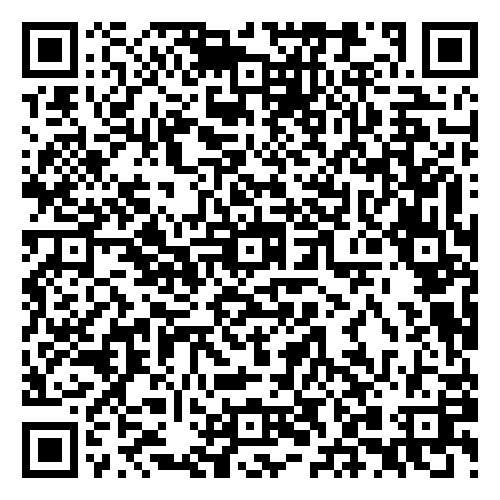 